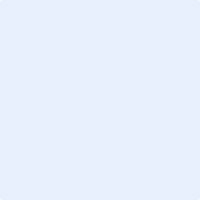 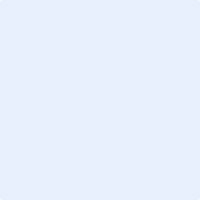 Heading 1Heading 2Body text body textHeading 3Body text